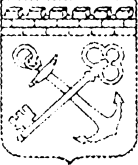 РОССИЙСКАЯ  ФЕДЕРАЦИЯАдминистрация Ленинградской областиКОМИТЕТ ОБЩЕГО И ПРОФЕССИОНАЛЬНОГО ОБРАЗОВАНИЯЛЕНИНГРАДСКОЙ ОБЛАСТИРАСПОРЯЖЕНИЕ«06» ноября 2012 года  № 3521-рОб утверждении Комплекса мер по реализации Концепцииобщенациональной системы выявления и развития молодых талантов в системе образования Ленинградской областиВо исполнение Поручения заместителя Председателя ПравительстваРоссийской Федерации О.Ю. Голодец от 26 мая 2012 года № 2405п-2962 и с целью реализации на территории Ленинградской области Концепции общенациональной системы выявления и развития молодых талантов, утверждённой Президентом Российской Федерации 03 апреля 2012 г. № Пр-827:1. Утвердить Комплекс мер по реализации Концепции общенациональной системы выявления и развития молодых талантов в системе образования Ленинградской области (далее – Комплекс мер) согласно приложению к настоящему распоряжению.2. Структурным подразделениям комитета и подведомственным учреждениям обеспечить выполнение Комплекса мер в установленные сроки.3. Рекомендовать руководителям органов местного самоуправления, осуществляющих управление в сфере образования:3.1. Довести настоящее распоряжение до сведения подведомственных образовательных учреждений и обеспечить его выполнение.3.2. Представлять в отдел общего и дополнительного образования комитета ежегодную информацию о выполнении Комплекса мер, утверждённого настоящим распоряжением.Срок исполнения: ежегодно до 10 декабря.4. Контроль за исполнением настоящего распоряжения оставляю за собой.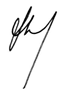 Председатель комитета                                                                С.В. Тарасов